This Colo Solution Provider Agreement (“Colo Solution Provider Agreement”) is entered into as of the Effective Date, by and between Open Compute Project Foundation, a Delaware nonprofit nonstock corporation with offices at PO Box 82287, Austin, TX 78708 (“OCP”) and the party identified on the signature page to this Colo Solution Provider Agreement (the “Colo Solution Provider”), (each, a “Party”, and together, the “Parties”). In the case of any inconsistency between this Colo Solution Provider Agreement and the OCP Bylaws (“Bylaws”), the Bylaws control.  In the case of any inconsistency between this Colo Solution Provider Agreement and the OCP Membership Agreement (“Membership Agreement”), the Membership Agreement controls.  WHEREAS, OCP is the administrator of the OCP’s Colo Solution Provider program and, in connection therewith, makes available licenses to associated membership marks (the “Licensed Colo Solution Provider Marks,” as defined below); WHEREAS, Colo Solution Provider is a member of the Open Compute Project Foundation and desires to participate in OCP’s Colo Solution Provider program, and Colo Solution Provider desires to use the Licensed Colo Solution Provider Marks in connection with Colo Solution Provider’s data center provider services using open standards to support interoperability, all subject to the terms of this Colo Solution Provider Agreement; andWHEREAS, OCP agrees to grant, and Colo Solution Provider agrees to accept, a license to use the applicable Licensed Colo Solution Provider Marks associated with the Colo Solution Provider program, subject to the terms and conditions herein.NOW, THEREFORE, in exchange for good and valuable consideration, the sufficiency and receipt of which is hereby acknowledged, the Parties agree as follows:Definitions. The following terms will have the following meanings in this Agreement:“Effective Date” means the date on which this Colo Solution Provider Agreement has been signed by both parties.“Licensed Colo Solution Provider Marks” means, collectively, the word mark OPEN COMPUTE PROJECT COLO SOLUTION PROVIDER and associated membership marks and logos, including but not limited to the membership marks and logos set forth in Exhibit A.  OCP reserves the right to update, replace, supplement, or revise the contents of Exhibit A.“Open Compute Facility” means a facility that has been certified by OCP as an  OCP Ready™ facility as determined by OCP in its sole discretion pursuant to its OCP Ready™ Certification Mark program and the terms thereof.“Colo Solution Provider Program” means the program administered by OCP to enable solution providers to design, build, market, and provide data center services using open standards to support interoperability based on OCP designs.“OCP Trademark Usage Guidelines” means the Open Compute Project Trademark Usage Guidelines, which describes the required manner of using and displaying the applicable Colo Solution Provider Marks and is available at http://opencompute.org/participate/legal-documents, as the same may be updated by OCP from time to time.Participation in the Colo Solution Provider ProgramParticipation. Colo Solution Provider must be a member of OCP in good standing to participate in the Colo Solution Provider Program.  The requirements for such membership in the Colo Solution Provider Program will be in accordance with OCP’s then-current Colo Solution Provider Program requirements, which, as of the Effective Date, are listed on OCP’s website on its Colo Solution Provider page located at:  http://www.opencompute.org/about/open-compute-project-solution-providers/ (“Program Requirements”).  OCP may update the Program Requirements from time to time; however, Colo Solution Provider will not be obligated to meet any new requirement added during the term of this Colo Solution Provider Agreement, unless and until this Colo Solution Provider Agreement is next renewed as described in Section 4.1.Facility Information. Solution Provider shall share information pertaining to its Certified Open Compute Facility with OCP on a quarterly basis, including volume of services delivered, identification of new and existing customers, and identification of new leads who have identified Colo Service Provider’s participation in the Colo Solution Provider Program or its status as a certified OCP Ready facility as a contributing factor to such lead’s interest, except to the extent such information cannot be shared due to Solution Provider’s confidentiality obligations to customers or other third parties. OCP shall treat such information as confidential, shall use such information only for the purpose of administering the Colo Solution Provider Program, and shall not disclose such information to third parties without Colo Solution Provider’s prior written consent.Payment.  Colo Solution Provider will make the payments to OCP set forth in Exhibit C. All sums due hereunder shall be due and payable upon receipt of OCP’s invoice.Assignment.  Colo Solution Provider may not assign this Solution Provider Agreement (by operation of law or otherwise) without the prior written consent of OCP, and any prohibited assignment will be null and void.Membership Mark LicenseLicense Grant.  Subject to the terms and conditions of this Colo Solution Provider Agreement, as well as Colo Solution Provider’s continuing adherence to the Program Requirements,  OCP grants to Colo Solution Provider a limited, non-exclusive, revocable, non-transferable, non-sublicensable, royalty-free, worldwide license to reproduce and use the applicable Licensed Colo Solution Provider Marks solely in connection with accurately designating Colo Solution Provider as a member of OCP’s Colo Solution Provider Program. The Licensed Colo Solution Provider Marks may be used only as depicted in Exhibit A and may only be used in a reasonable manner that fully comports with the OCP Trademark Usage Guidelines, which form a portion of this Colo Solution Provider Agreement and are included by reference as if they had been restated here in their entirety. The Colo Solution Provider is prohibited from using the Licensed Colo Solution Provider Marks in any other form than specifically set forth in this Colo Solution Provider Agreement and the OCP Trademark Usage Guidelines.  The Licensed Provider Marks must be used only in a manner that accurately describes the activities and membership status of Colo Solution Provider.  Except for the limited license herein, OCP reserves all right, title and interest in and to the Licensed Colo Solution Provider Marks.Required Link.  If the Colo Solution Provider uses the Licensed Colo Solution Provider Marks on its website or other electronic materials with hyperlinking capability, the Colo Solution Provider shall cause the representation thereof to link to the OCP web site at http://www.opencompute.org.  Unlicensed Use.  Nothing contained herein grants Colo Solution Provider the right to use of any other trademark, service mark, certification mark, membership mark, tag line and/or logo of OCP without express written permission from OCP. Colo Solution Provider agrees not to use OCP or Open Compute Project Foundation – or any other trademark, service mark, certification mark, membership mark, tag line and/or logo of OCP – on any products, packaging, labels, tags, in signage, advertisements, or any informational or promotional material, whether in print, electronic, or other form, except as expressly permitted in this Colo Solution Provider Agreement or otherwise in writing by OCP. Use of the Licensed Colo Solution Provider Marks in any manner inconsistent with the terms of this Colo Solution Provider Agreement, including the OCP Trademark Usage Guidelines, or use of any other trademark, service mark, certification mark, membership mark, tag line and/or logo of OCP without explicit written permission from OCP, and in accordance with the terms thereof, whether intentional or not, shall be considered an infringement and a breach of this Colo Solution Provider Agreement and the Membership Agreement and could result in revocation of membership and prosecution for trademark infringement, in addition to any other remedies that OCP may have at law, under this Colo Solution Provider Agreement, the Membership Agreement, or otherwise.  Changes to Guidelines.  Colo Solution Provider shall be afforded three (3) months subsequent to any changes to the OCP Trademark Usage Guidelines or the Licensed Colo Solution Provider Marks to implement any new requirements of the OCP Trademark Usage Guidelines or changes to the Licensed Colo Solution Provider Marks or to discontinue use of the Licensed Colo Solution Provider Marks without affecting the validity of this Colo Solution Provider Agreement, including the OCP Trademark Usage Guidelines, or the rights granted hereunder. For a period of one (1) year from the date of the change to the OCP Trademark Usage Guidelines or the Licensed Colo Solution Provider Marks, Colo Solution Provider shall have the right to distribute remaining inventory stock (but not to create or obtain any new inventory stock) of physical materials bearing the Colo Licensed Solution Provider Marks in the normal course of business where such materials have become non-compliant as a direct result of such change to the OCP Trademark Usage Guidelines or the Licensed Colo Solution Provider Marks. Jurisdiction-Specific Terms.  Colo Solution Provider acknowledges and agrees to abide by any applicable jurisdiction-specific terms and conditions, located at http://opencompute.org/participate/legal-documents (or other applicable online location upon notice from OCP).Ownership, Trademark Registration and Protection.  Colo Solution Provider acknowledges and agrees that that OCP is the sole owner of the Licensed Colo Solution Provider Marks and all associated goodwill, and Colo Solution Provider shall take no action and make no statement inconsistent therewith.  Colo Solution Provider shall not challenge or contest, or cause any third party to challenge or contest, OCP’s rights in the Licensed Colo Solution Provider Marks, the validity of the Licensed Colo Solution Provider Marks, or any registrations therefore, or the validity of this Colo Solution Provider Agreement. Colo Solution Provider shall not register or attempt to register anywhere in the world any of the Licensed Colo Solution Provider Marks or any other name or mark confusingly similar thereto.  All use of any of the Licensed Colo Solution Provider Marks by Colo Solution Provider will inure solely to the benefit of OCP and Colo Solution Provider shall acquire no rights therein.  If at any time Colo Solution Provider acquires any rights in, registrations of, or applications for, any of the Licensed Solution Provider Marks, by operation of law or otherwise, Colo Solution Provider shall immediately upon request by OCP and at no charge to OCP assign such rights, registrations, or applications to OCP, along with any and all associated goodwill. Colo Solution Provider agrees to provide OCP, at OCP’s expense, such reasonable assistance as OCP may require in OCP’s efforts to register and protect OCP’s rights in the Licensed Colo Solution Provider Marks.Third Party Infringement. Colo Solution Provider shall immediately notify OCP in writing of any suspected infringement of OCP’s rights in the Licensed Colo Solution Provider Marks in any jurisdiction of which Member becomes aware.  Colo Solution Provider agrees to notify OCP of any claims made against it, adverse to or conflicting with OCP’s exclusive ownership of the Licensed Colo Solution Provider Marks. OCP may, in its sole discretion, enforce its rights in the Licensed Colo Solution Provider Marks to stop unauthorized use of the Licensed Colo Solution Provider Marks, at its OCP’s own expense, and will retain all recoveries thereby received.Colo Solution Provider’s Trademarks.  Colo Solution Provider hereby grants OCP the right to use Colo Solution Provider’s trademarks or service marks only to identify Colo Solution Provider as a member of the Colo Solution Provider Program, including placing Colo Solution Provider’s logo on OCP’s applicable web page, or as otherwise approved in advance in writing by Colo Solution Provider.Quality Control.  OCP may, from time-to-time, request in writing specimens of the materials of the Colo Solution Provider to assess the level of consistency and quality of use of the Licensed Colo Solution Provider Marks and to ensure that Colo Solution Provider maintains the consistency and quality of the throughout the term of the this Colo Solution Provider  Agreement.  Colo Solution Provider shall provide such specimen at no cost to OCP.  If at any time OCP reasonably determines that any materials bearing the Licensed Colo Solution Provider Marks fail to materially conform to OCP’s minimum standards or the OCP Trademark Usage Guidelines, OCP shall so notify Colo Solution Provider in writing and Colo Solution Provider shall correct the non-conformance and provide a corrected specimen of such materials to OCP for review within thirty (30) days from the written notice from OCP regarding such non-conformance.Term. Term.  The term of this Agreement shall commence on the Effective Date of this Colo Solution Provider Agreement, and shall continue for a term of twelve (12) months unless and until terminated as set forth in Section 5 below. Thereafter, Colo Solution Provider may renew this Colo Solution Provider Agreement for a twelve (12) month term by paying the applicable fees for the next year, so long as Colo Solution Provider continues to qualify for participation in the Colo Solution Provider Program as described in Section 2.Termination. Termination for Breach.  OCP may terminate this license upon thirty (30) days prior written notice to Colo Solution Provider, without need of judicial notice or court action, of a material breach of this Colo Solution Provider Agreement, unless the breach is corrected to OCP’s reasonable satisfaction within the thirty (30) day period.  Material breaches shall include, but not be limited to, the Solution Provider’s use of the Licensed Colo Solution Provider Marks inconsistent with this Colo Solution Provider Agreement.Termination of Membership.  In the event Colo Solution Provider ceases to be an OCP Member in good standing pursuant to the Bylaws, the Membership Agreement, the Tiered Membership Policy or any other applicable document or agreement, the license granted herein shall terminate without notice and with immediate effect, and Colo Solution Provider  shall cease any and all use of the Licensed Colo Solution Provider Marks and destroy any physical materials bearing the Licensed Colo Solution Provider Marks.  Termination for Failure to Adopt Amended Terms.  OCP shall have the right to amend this Colo Solution Provider Agreement by providing Colo Solution Provider with at least sixty (60) days written notice of such amendment, after which time this Colo Solution Provider Agreement will terminate absent written agreement by Colo Solution Provider to the amended terms (the “Revised Colo Solution Provider Agreement”).Termination By Colo Solution Provider. Colo Solution Provider may terminate this Colo Solution Provider Agreement (i) any time within thirty (30) days of adoption of a Revised Colo Solution Provider Agreement by giving written notice to OCP; or (ii) any time after giving ninety (90) days advanced written notice to OCP; nothing in these Trademark Terms shall relieve Licensee of its surviving obligations pursuant to Section 5.9 of this Colo Solution Provider Agreement. Termination of Colo Solution Provider Program.  This Colo Solution Provider Agreement immediately terminates upon discontinuance of the this Colo Solution Provider Program, for any reason. If this Colo Solution Provider Agreement is terminated pursuant to this section, Colo Solution Provider must cease use of the Licensed Colo Solution Provider Mark, but shall be afforded three (3) months subsequent to the discontinuance of the Colo Solution Provider Program to cease use of the Licensed Colo Solution Provider Mark. If such termination takes place other than upon a renewal date described in Section 4.1, OCP shall refund to Colo Solution Provider a pro-rata portion of the amounts payable by Colo Solution Provider for the current year. Partial Termination by OCP.  Upon three (3) days prior written notice, OCP may terminate Colo Solution Provider’s right to use the Licensed Colo Solution Provider Marks without need of judicial notice or court action in one or more particular countries, states, counties, or other jurisdictions (each a “jurisdiction”) (i) where such continued use is prohibited in any respect by the action of any judicial, administrative or like authority, or as a result of an agreement with a third party to settle a dispute relating to a trademark or service mark based on the Licensed Colo Solution Provider Marks, or (ii) in which OCP determines that the continued use of the Licensed Colo Solution Provider Marks in such jurisdiction may impose potential liability on OCP or seriously threaten OCP’s ownership or use of the Licensed Colo Solution Provider Marks.Insolvency.  This Colo Solution Provider Agreement will terminate immediately and automatically, without the need for notice to Colo Solution Provider, if Colo Solution Provider (i) makes an assignment for the benefit of creditors; (ii) is the subject of any voluntary or compulsory winding-up other than for the purposes of reconstruction or amalgamation; (iii) has a receiver, trustee, liquidator, assignee, custodian or similar official appointed for it or for any substantial part of its property; (iv) is the subject of any dissolution or liquidation proceeding; or (vi) discontinues its business in the ordinary course without a successor.Effect of Termination.  Upon the termination of this Colo Solution Provider Agreement, (a) Colo Solution Provider will have no further rights, privileges, or licenses under this Colo Solution Provider Agreement, (b) Colo Solution Provider will discontinue immediately all use of the Licensed Colo Solution Provider Marks and will not use any marks confusingly similar thereto, (c) and Colo Solution Provider  will cooperate generally with OCP to insure that all rights in the Licensed Colo Solution Provider Marks and the goodwill connected therewith shall remain the property of OCP. Unless otherwise specified in a specific provision in Section 5, upon termination Colo Solution Provider may not distribute any remaining materials, including electronic reproduction, bearing the Licensed Colo Solution Provider Marks.Survival.  The obligations in Sections 3.5 (Ownership), 6.1 (Disclaimers), 6.2 (Limitations on Liability), 5.8 (Effect of Termination),  5.9 (Survival) and 6 (Miscellaneous) will survive termination of this Colo Solution Provider Agreement.Disclaimer and Limitation of Liability.DISCLAIMERS.  THE LICENSED COLO SOLUTION PROVIDER MARKS ARE LICENSED “AS IS,” WITHOUT ANY REPRESENTATIONS OR WARRANTIES OF ANY KIND. OCP HEREBY DISCLAIMS ALL WARRANTIES, EXPRESS OR IMPLIED, WITH RESPECT TO THE LICENSED COLO SOLUTION PROVIDER MARKS, INCLUDING, BUT NOT LIMITED TO, ANY WARRANTY OF NON-INFRINGEMENT, MERCHANTABILITY, OR FITNESS FOR A PARTICULAR PURPOSE. LIMITATIONS ON LIABILITY.  THE OCP ITSELF, ITS MEMBERS, AND THEIR RESPECTIVE AFFILIATES WILL HAVE NO LIABILITY FOR ANY DAMAGES, INCLUDING WITHOUT LIMITATION ANY LIABILITY FOR ANY DIRECT, INDIRECT, INCIDENTAL, STATUTORY, PUNITIVE, OR CONSEQUENTIAL DAMAGES, INCURRED BY ANY PARTY ARISING OUT OF OR RELATED TO ANY USE OR EXPLOITATION OR ANY ATTEMPTED USE OR EXPLOITATION OF ANY TRADEMARK OR TRADEMARK LICENSE UNDER THIS COLO SOLUTION PROVIDER AGREEMENT.Miscellaneous.  No Waiver.  No failure to exercise, nor any delay in exercising or invoking any right or remedy under this Colo Solution Provider Agreement by OCP shall operate as a waiver thereof, nor shall any single or partial exercise or invoking of any right or remedy prevent any further exercise thereof or the exercise or invoking of any other right or remedy.Severability.  If any term or condition of this Colo Solution Provider Agreement is or becomes invalid or unenforceable, the validity or enforceability of any other term or condition of this Colo Solution Provider Agreement shall not be affected and such invalid or unenforceable term or condition shall be enforced to the maximum extent permitted by law and completed by a valid interpretation of such term or condition, which to the extent possible, achieves the original purpose of the invalid or unenforceable term or condition.  Relationship.  Nothing contained in this Colo Solution Provider Agreement shall be construed as creating a joint venture, partnership, agency or employment relationship between the parties, and neither party will have any right to bind the other or incur any obligation on the other’s behalf without the other’s prior written consent.Notices.  All notices to be given hereunder shall be sent to the addresses set forth in Exhibit C by express, registered or certified mail of the U.S. Postal Service with return receipt requested (“U.S. Mail”), or by a nationally recognized overnight courier service for next business day delivery (“Overnight”). Notice will be deemed to have been given if mailed, five (5) business days after the date on which such notice was mailed or, if sent by courier, two (2) business days after delivery by the courier company. Either party will advise the other of changes of address by written notice.Governing Law and Venue.  These Trademark Terms shall be governed by the laws of the state of Texas, USA, excluding its choice of law provisions.  The parties agree that any dispute arising out of or related to these Trademark Terms will be subject to, and Member hereby consents to, the exclusive jurisdiction of the Texas state and federal courts.ACCEPTED AND AGREED:(“OCP”)	(“Colo Solution Provider”)By:			By:	(Signature)			(Signature)Name:			Name:	(Please print)			(Please print)Title:			Title:	Date:			Date:	Colo Solution Provider:Company Name:Contact:Address:Email:Telephone:Exhibit ALicensed Marks – COLO SOLUTION PROVIDER MARKS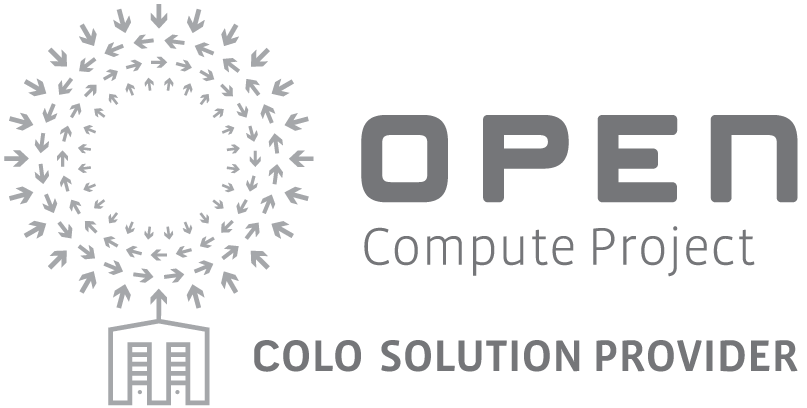 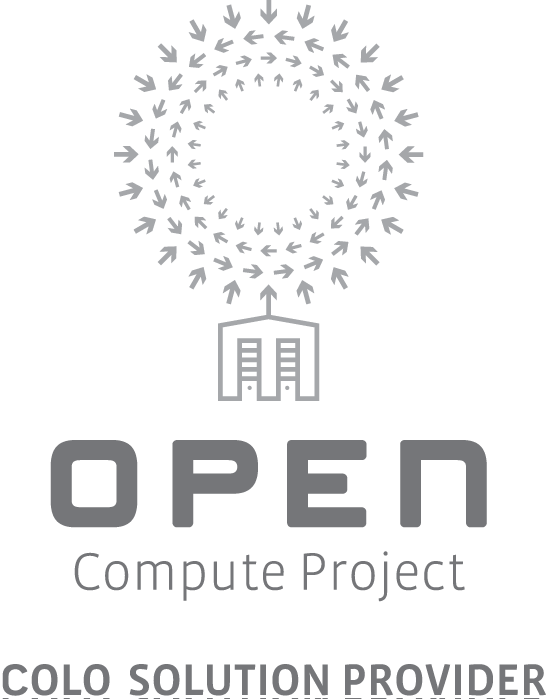 EXHIBIT BPAYMENTSUpon execution of the Colo Solution Provider Agreement, Colo Solution Provider shall pay a non-refundable participation fee, as set forth below:Colo Solution Provider Annual Fee: Five Thousand Dollars ($5000) (regardless of Colo Solution Provider’s membership level).All sums referred to in this Agreement are payable in United States currency.  Colo Solution Provider shall be responsible for payment in full of all applicable taxes, tariffs, duties, use fees, deductions, withholding, value added taxes, and other governmental payments of any kind. Colo Solution Provider shall cooperate fully with OCP to file and secure any documents or other items necessary to comply with or obtain the benefits of any applicable laws, regulations, treaties, or other regulations relating to the payment or withholding of such taxes.All sums due hereunder shall be due and payable upon receipt of OCP’s invoice.Exhibit CNotice contact informationIf to Open Compute Project Foundation:		Name:	 	__________________________		Address: 	__________________________					__________________________					__________________________	Copy to:		Name:	 	__________________________		Address: 	__________________________					__________________________					__________________________If to Colo Solution Provider:		Name:	 	__________________________		Address: 	__________________________					__________________________					__________________________		Copy to:		Name:	 	__________________________		Address: 	__________________________					__________________________					__________________________